DISTRICT AUTONOME D’ABIDJAN   					REPUBLIQUE DE COTE D’IVOIRE           -----------------------                                                                                              Union - Discipline - Travail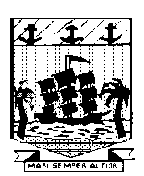  COMMUNE DE COCODY             ---------------SECRETARIAT GENERALFaisant suite à l’appel à candidature lancé par le Secrétariat Technique pour accueillir le 20ème sommet de ce organisme en 2020, la Commune de Cocody / Abidjan en Côte d’Ivoire se propose de faire acte de candidature. Par la présente présentation, elle soumet les TDR thématiques dudit sommet. THEME CENTRAL PROPOSE : GOUVERNEMENTS LOCAUX, DEMOCRATIE PARTICIPATIVE  ET MISE EN ŒUVRE DES OBJECTIFS DU DEVELOPPEMENT DURABLE (ODD). Plan de l’exposéContexte et justification,Résultats,Méthodologie,Sous-thèmes proposés,Conclusion.Contexte et justificationAu cours des dernières années la communauté internationale s’est dotée d’instruments importants pour le devenir du monde et le bien-être des populations. Il s’agit de l'Agenda 2030, adopté le 25 septembre 2015 à la 70ème Assemblée générale des Nations Unies pour réaliser des Objectifs de Développement Durable et du Nouvel Agenda Urbain, adopté en Octobre 2016 à Quito, à la 3ème Conférence des Nations Unies sur le Logement et le Développement Urbain Durable (Habitat III). Les 17 Objectifs de Développement Durable (ODD) et les 169 cibles démontrent l'ampleur et l'ambition du nouvel agenda universel, qui nécessite un effort substantiel d'analyse du contexte, de formulation de politiques nationales et locales et de mobilisation de ressources pour sa mise en œuvre. Un des enjeux clé des ODD repose sur les principes garantissant que « personne ne soit laissé pour compte ». Les ODD Si ces Agendas ont été adoptés par les Chefs d’Etats et de Gouvernements après de longs processus de négociation, leur appropriation, localisation et opérationnalisation doivent se faire par les gouvernements locaux, représentés par les Maires des Communes pour espérer avoir des résultats tangibles à termes, à travers une démocratie participative horizontale.Aussi divers que ce soit et prenant en compte tous les secteurs d’activités régissant l’existence humaine, les 17 Objectifs ont des cibles qui sont directement ou indirectement liées au travail quotidien et à la démocratie participative des gouvernements locaux et régionaux. On peut citer notamment :L’ODD 5 qui interpelle les gouvernements locaux sur leur exemplarité en matière d’égalité des sexes, d’autonomisation des jeunes et des femmes, en offrant des services non discriminatoires et en adoptant des pratiques d’emploi équitables.L’ODD 7 invite les gouvernements locaux à contribuer directement à l’efficacité énergétique en investissant dans des locaux utilisant l’énergie propre (administrations, écoles, centres de santé, etc.). « Ville intelligente » à impact significatif sur les EGES et sur l’efficacité énergétique.L’ODD 10 qui reconnaît le rôle particulier des gouvernements locaux dans l’inclusion économique et sociale locale. Ces derniers veillent à la participation des communautés, des minorités et des groupes traditionnellement sous-représentés aux processus de consultation communale dans une démocratie participative. L’ODD 11 particulièrement consacré à l’urbanisation durable dans les villes où les mairies doivent élaborer des plans stratégiques de développement avec la participation démocratique des populations et doivent également travailler avec les populations défavorisées pour améliorer leurs conditions de vie.Après cinq (5) années de "timide" mobilisation des collectivités territoriales autour de cet ambitieux agenda on note dans différents continents, des dispositifs, pratiques, approches et outils de gouvernance participative d’inclusion sociale pour promouvoir les droits à la cité et les Objectifs de Développement Durable sont tentées par des villes et territoire afin que nul ne soit laissé en rade. Quel est aujourd’hui son niveau d’appropriation démocratique par les gouvernements locaux? Résultats L’appropriation des ODD et leur mise en œuvre effective à travers la démocratique participative des gouvernements locaux se fondent dans les politiques nationales des Etats. Les collectivités décentralisées (communes et régions) dans nos pays sont des démembrements de l’Etat et ne s’éloignent pas de l’application des Programmes Nationaux de Développement (PND). La "timide" mobilisation des collectivités territoriales observée autour de cet ambitieux agenda est la résultante de manque d’une volonté politique affirmée de nos Etats. Absence par ailleurs de promotion et d’informations nécessaires, relatives aux ODD qui demeurent comme une boussole et bien sûre comme des objectifs de développement des villes à atteindre en 2030.Malgré ce constat, certaines parties de ce programme sont pourtant exécutées par des gouvernements locaux sans en connaître le sens.La prochaine conférence donnera l’occasion, de partager les expériences, innovations et meilleures pratiques de gouvernance participative tentées dans des contextes divers en réponses aux enjeux de développement durables, mais également d’approfondir la réflexion sur les avancées et défis de la démocratie participative dans l’opérationnalisation par les villes et territoires de l’Agenda des ODD.MéthodologieLa conférence se déroulera comme suit : plénière d’introduction des thématiques, ateliers B 2 B de partages d’expériences réussies. Il s’agira de faire au cours de ces séances, une inclusion ODD/gouvernements locaux et démocratie participative, autour des sous-thèmes suivants :Sous-thèmes proposés  Sous-thème 1 : Participation et engagement citoyen : panorama et réalités ?  Sous-thème 2 : Démocratie participative. Mise en œuvre des ODD dans les Gouvernements locaux : quels intérêts, avancées et limites ?   Sous-thème 3 : Média et devoir de redevabilité citoyenne dans la gouvernance locale.  Sous-thème 4 : Leadership local et coopération décentralisée.  Sous-thème 5 : Appropriation et alignement des ODD dans les politiques locales de développement.  Sous-thème 6: Responsabilité Sociétale des Entreprises (RSE) et mise en œuvre des ODD dans les gouvernements locaux. ConclusionLa Commune de Cocody est prête à abriter la 20ème conférence internationale 2020 de l’Observatoire International de la Démocratie Participative. La proposition thématique ci-dessus présentée fédère les composantes des 17 ODD autour de la démocratie participative exécutée par les gouvernements locaux. Cette proposition à caractère national et international donnera l’occasion aux uns et aux autres de consolider ses acquis.20/11/2019